ПРАВИТЕЛЬСТВО ПСКОВСКОЙ ОБЛАСТИПОСТАНОВЛЕНИЕот 29 ноября 2022 г. N 303ОБ УТВЕРЖДЕНИИ РЕГИОНАЛЬНОЙ ПРОГРАММЫ ПСКОВСКОЙ ОБЛАСТИ"РАЗВИТИЕ СИСТЕМЫ ОКАЗАНИЯ ПАЛЛИАТИВНОЙ МЕДИЦИНСКОЙ ПОМОЩИ"В целях реализации Указа Президента Российской Федерации от 21 июля 2020 г. N 474 "О национальных целях развития Российской Федерации на период до 2030 года", постановления Правительства Российской Федерации от 26 декабря 2017 г. N 1640 "Об утверждении государственной программы Российской Федерации "Развитие здравоохранения", приказа Министерства здравоохранения Российской Федерации и Министерства труда и социальной защиты Российской Федерации от 31 мая 2019 г. N 345н/372н "Об утверждении Положения об организации оказания паллиативной помощи, включая порядок взаимодействия медицинских организаций, организаций социального обслуживания и общественных объединений, иных некоммерческих организаций, осуществляющих свою деятельность в сфере охраны здоровья", постановления Администрации Псковской области от 28 октября 2013 г. N 488 "Об утверждении Государственной программы Псковской области "Развитие здравоохранения" Правительство Псковской области постановляет:1. Утвердить прилагаемую региональную программу Псковской области "Развитие системы оказания паллиативной медицинской помощи".2. Настоящее постановление вступает в силу со дня, следующего за днем его официального опубликования.3. Контроль за исполнением настоящего постановления возложить на первого заместителя Губернатора Псковской области Емельянову В.В.Губернатор Псковской областиМ.ВЕДЕРНИКОВУтвержденапостановлениемПравительства Псковской областиот 29 ноября 2022 г. N 303РЕГИОНАЛЬНАЯ ПРОГРАММАПСКОВСКОЙ ОБЛАСТИ "РАЗВИТИЕ СИСТЕМЫ ОКАЗАНИЯПАЛЛИАТИВНОЙ МЕДИЦИНСКОЙ ПОМОЩИ"I. ПАСПОРТрегиональной программы Псковской области "Развитиесистемы оказания паллиативной медицинской помощи"II. Анализ текущего состояния и основные показатели оказанияпаллиативной медицинской помощи населению Псковской области1. Краткая характеристика Псковской области, анализособенностей региона, в том числе географических,территориальныхСоциально-экономические показателиПсковская область - субъект Российской Федерации в составе Северо-Западного федерального округа.Административный центр - город Псков.Псковская область граничит с Ленинградской, Новгородской, Тверской и Смоленской областями, Республикой Беларусь, а также со странами Европейского союза - Эстонией и Латвией. Псковская область - один из двух субъектов Российской Федерации, имеющих границу с тремя государствами.По данным рейтинга социально-экономического положения субъектов Российской Федерации, построенного экспертами агентства "РИА Рейтинг", Псковская область заняла 72 место в 2020 году (71 место в 2018 году, 72 место в 2019 году). Низкая позиция в рейтинге свидетельствует о низком уровне эффективности региональной экономики Псковской области и качества жизни населения.Территория Псковской области условно поделена на северную зону, в состав которой входят город Псков и 15 районов (Гдовский, Дедовичский, Дновский, Красногородский, Новоржевский, Опочецкий, Островский, Палкинский, Печорский, Плюсский, Порховский, Псковский, Пушкиногорский, Пыталовский, Струго-Красненский), и южную зону, включающую город Великие Луки и 9 районов (Бежаницкий, Великолукский, Куньинский, Локнянский, Невельский, Новосокольнический, Пустошкинский, Себежский, Усвятский).Население Псковской области на 01.01.2022 составило 613356 человек, из них городское - 436343 человека, сельское - 177013 человек.На территории Псковской области на 01.01.2022 проживало 182768 человек старше трудоспособного возраста (29,5%).Оценка численности постоянного населения Псковской областина 01 января 2022 года и в среднем за 2021 год (человек)Численность постоянного населения (на 01 января) в динамикеВозрастной половой состав городского и сельскогонаселения Псковской области (на 01 января 2021 года)К демографическим особенностям Псковской области, оказывающим влияние на процессы организации оказания медицинской помощи, следует отнести:высокую долю в структуре населения лиц старших возрастных групп (доля лиц старше трудоспособного возраста - 29,5% при среднероссийском показателе 25,9%). Как абсолютное количество, так и доля граждан старше трудоспособного возраста в течение последнего десятилетия практически линейно (за исключением 2018 года) возрастают на фоне снижения общей численности населения и численности граждан трудоспособного возраста. В ряде муниципальных районов доля населения старше трудоспособного возраста приближается или превышает уровень 40% (Плюсский, Бежаницкий, Пустошкинский, Пушкиногорский, Новосокольнический, Гдовский районы);высокую долю сельского населения (29,1% по сравнению с 25,4% в Российской Федерации);хуторной тип расселения - 5730 из 8269 населенных пунктов (69,3%) имеют численность населения менее 100 человек. Показатель "средняя людность сельских населенных пунктов" в Псковской области - 24 чел./снп, причем население малочисленных населенных пунктов составляют преимущественно пожилые люди. Большое количество малонаселенных населенных пунктов ограничивает возможность создания в них стационарных подразделений медицинских организаций и диктует необходимость максимального развития выездных форм работы.Прогнозная общая численность населенияПсковской области (тыс. человек)Прогнозная численность населения старше трудоспособноговозраста в Псковской области (тыс. человек)При любом варианте прогноза в ближайшее десятилетие планируется снижение общей численности населения Псковской области, при этом доля населения старше трудоспособного возраста если не в абсолютном выражении, то в процентном отношении в общей структуре населения будет возрастать и достигнет уровня 32% к 2030 году.2. Анализ показателей смертности в Псковской областиУровень общей смертности в Псковской области на протяжении как минимум предшествующих 10 лет до 2020 года последовательно снижался. Естественная убыль населения за последние 15 лет сократилась более чем вдвое (с 11,5 тыс. чел. в 2006 году до 4,3 тыс. чел. в 2020 году).Динамика коэффициентов общей смертности, %Показатель общей смертности в Псковской области выше аналогичного показателя по Северо-Западному федеральному округу (далее также - СЗФО) и Российской Федерации в многолетней динамике.Среди причин смертности населения в Псковской области на протяжении последних лет стабильно лидируют болезни системы кровообращения (далее - БСК) и злокачественные новообразования (далее - ЗНО).При анализе смертности от БСК как основной причины смертности в контексте острых и хронических форм выявляется следующая закономерность: за последние годы, за исключением 2020 - 2021 годов, как абсолютное количество, так и доля смертей от острых форм БСК стабильно снижается на фоне сохраняющегося или растущего уровня смертности от хронической ишемической болезни сердца и хронических цереброваскулярных болезней.С началом пандемии COVID-19 возросла доля в структуре общей смертности болезней органов дыхания, включая пневмонии и собственно COVID-19, включая его отдаленные последствия.Указанные категории пациентов в финальных стадиях заболевания и при наличии тяжелых необратимых последствий острого нарушения мозгового кровообращения (далее - ОНМК) нуждаются в оказании паллиативной медицинской помощи (далее также - ПМП), в связи с чем при расчете потребности в ПМП целесообразно устанавливать целевой показатель коечного фонда выше среднероссийского.План первоочередных мероприятий по снижению смертности, инвалидизации и увеличению ожидаемой продолжительности жизни должен включать в качестве одного из основных мероприятий создание в Псковской области доступной системы оказания паллиативной медицинской помощи.3. Анализ текущего состояния системы паллиативноймедицинской помощи Псковской области3.1. Оценка потребности населенияв паллиативной медицинской помощиПри расчете потребности взрослых в ПМП применяется методика "число умерших взрослых и число умерших детей, умноженное на коэффициент 0,67".Потребность населения Псковской областив оказании паллиативной медицинской помощиИнформация о пациентах, получившихпаллиативную медицинскую помощь3.2. Инфраструктура оказания паллиативноймедицинской помощи, в том числе в разрезеадминистративно-территориального деленияПо состоянию на 01.01.2022 система ПМП в Псковской области представлена следующими подразделениями.Оказание паллиативной медицинскойпомощи в амбулаторных условияхСпециализированная паллиативная медицинская помощь в амбулаторных условиях оказывается выездной патронажной службой паллиативной медицинской помощи, созданной на базе ГБУЗ ПО "Хоспис имени Святой Марфы-Марии" (далее - Хоспис).Выездной патронаж к детям осуществляет ГБУЗ ПО "Детская областная клиническая больница".Оказание паллиативной медицинскойпомощи в стационарных условияхСпециализированная паллиативная медицинская помощь оказывается в следующих медицинских организациях:1. Хоспис для взрослого населения на 35 коек, оказывающий ПМП по профилям "онкология" и "неврология".2. Отделение паллиативной медицинской помощи взрослым в структуре ГБУЗ ПО "Псковский госпиталь для ветеранов войн" на 20 коек.3. Отделение паллиативной медицинской помощи взрослым в структуре ГБУЗ ПО "Псковская межрайонная больница" на 20 коек.4. Отделение паллиативной медицинской помощи взрослым в структуре ГБУЗ ПО "Великолукская межрайонная больница" на 23 койки.5. Отделение паллиативной помощи детям на базе ГБУЗ ПО "Детская областная клиническая больница" на 13 коек.6. Койки сестринского ухода на базе районных и межрайонных больниц.Информация о коечном фонде ПМППоказатели работы ГБУЗ ПО "Хосписимени святой Марфы-Марии", стационарПоказатели работы ГБУЗ ПО "Хоспис имени святой Марфы-Марии",отделение выездной патронажной службыПоказатели работы отделения паллиативной помощи детямГБУЗ ПО "Детская областная клиническая больница"На койки сестринского ухода ежегодно госпитализируется порядка 500 человек преимущественно по профилям "неврология" и "терапия".3.3. Кадровое обеспечение структурных подразделениймедицинских организаций, оказывающих паллиативнуюмедицинскую помощьКадровое обеспечение базовых медицинских организаций,оказывающих паллиативную медицинскую помощь--------------------------------<1> Медицинские специалисты указываются в разрезе конкретного структурного подразделения, оказывающего ПМП.<2> Кадровый дефицит рассчитывается исходя из соотношения количества занятых должностей и рекомендуемого норматива штатной численности, установленного приказом Минздрава России, Минтруда России от 31 мая 2019 г. N 345н/372н.3.4. Анализ распределения бюджетных ассигнований, выделенныхиз федерального бюджета, в целях развития паллиативноймедицинской помощи3.5. Доступность лекарственных препаратов в лечении болевогосиндрома при оказании паллиативной медицинской помощиВ назначении наркотических анальгетиков согласно нормативу для расчета потребности в наркотических средствах и психотропных веществах (список II) при оказании медицинской помощи в амбулаторных условиях, предложенному профильной комиссией Минздрава России, в Псковской области ежегодно нуждается порядка 1100 пациентов.По состоянию на 01.10.2022 число пациентов, которым фактически назначены обезболивающие препараты, составило 521. Процент пациентов, получающих неинвазивные наркотические анальгетики, от общего числа нуждающихся по итогам III квартала 2022 года составил 57%.Организацией, уполномоченной на распределение наркотических средств (далее - НС) и психотропных веществ на территории Псковской области, является ГП ПО "Фармация".Инфраструктура аптечных организаций: фактически отпуск наркотических лекарственных препаратов осуществляет 21 аптечная организация. Отсутствуют пункты отпуска наркотических препаратов в Псковском, Гдовском, Великолукском, Плюсском, Пушкиногорском районах.Региональными нормативными правовыми актами, регулирующими порядок назначения и выписывания наркотических средств и психотропных веществ и иных лекарственных препаратов, подлежащих предметно-количественному учету (включая вопросы маршрутизации пациента), являются приказы Государственного комитета Псковской области по здравоохранению и фармации:от 07 июля 2016 г. N 641 "Об утверждении Методики расчета потребности в наркотических средствах и психотропных веществах (список II) при оказании медицинской помощи в амбулаторных условиях в Псковской области";от 19 июля 2016 г. N 670 "О формировании потребности в наркотических средствах и психотропных веществах (список II) при оказании медицинской помощи в амбулаторных условиях в Псковской области на 2017 год";от 19 сентября 2016 г. N 871 "Об организации оказания обезболивающей терапии в Псковской области и внесении изменений в отдельные приказы Государственного комитета Псковской области по здравоохранению и фармации".В рамках ведомственного контроля качества и безопасности медицинской деятельности при проведении плановых проверок медицинских организаций контролируются в том числе вопросы, связанные с организацией и обеспечением обезболивающей терапии.Лекарственное обеспечение пациентов с ЗНО, включая назначение обезболивающих препаратов, осуществляется бесплатно за счет средств областного бюджета (так называемая "региональная льгота") в соответствии с Законом Псковской области от 08 мая 2007 г. N 656-ОЗ "О мерах социальной поддержки в лекарственном обеспечении отдельных категорий граждан, проживающих в Псковской области" в рамках исполнения постановления Правительства Российской Федерации от 30 июля 1994 г. N 890 "О государственной поддержке развития медицинской промышленности и улучшении обеспечения населения и учреждений здравоохранения лекарственными средствами и изделиями медицинского назначения".С 2019 года приобретение обезболивающих препаратов для пациентов с ЗНО осуществляется также за счет средств субсидии из федерального бюджета бюджетам субъектов Российской Федерации в целях софинансирования реализации государственных программ субъектов Российской Федерации, содержащих мероприятия по развитию системы оказания паллиативной медицинской помощи.3.6. Система учета и мониторингапаллиативной медицинской помощиВ настоящее время четкой системы учета и мониторинга ПМП в Псковской области нет.Координационного центра, выполняющего функции по контролю качества оказания ПМП нет.Реестр пациентов, имеющих показания к оказанию ПМП, не ведется.3.7. Маршрутизация пациентов, нуждающихся в ПМПНаправление пациентов для получения ПМП в амбулаторных условиях осуществляют:врачи-онкологи (при ЗНО) при наличии гистологически верифицированного диагноза;врачи-терапевты участковые, врачи общей практики (семейные врачи) при наличии обоснованного заключения об инкурабельности заболевания и необходимости проведения симптоматического и обезболивающего лечения.Направление больных в медицинские организации, оказывающие ПМП в стационарных условиях, осуществляют:врачи-онкологи (при ЗНО) при наличии гистологически верифицированного диагноза;врачи-терапевты участковые, врачи общей практики (семейные врачи) при наличии заключения врачебной комиссии медицинской организации об инкурабельности (вне зависимости от профиля заболевания) и необходимости проведения симптоматического и обезболивающего лечения.Сотрудники организаций социального обслуживания населения при наличии тяжелых необратимых последствий ОНМК или мотивированного подозрения на инкурабельную стадию ЗНО обращаются в медицинскую организацию по месту жительства пациента для решения вопроса о месте и объеме оказания ему ПМП.При наличии медицинских показаний для оказания специализированной, в том числе высокотехнологичной, медицинской помощи и невозможности ее оказания в медицинской организации, оказывающей ПМП, гражданин, в том числе проживающий в стационарной организации социального обслуживания, направляется в медицинские организации, оказывающие специализированную, в том числе высокотехнологичную, медицинскую помощь соответствующего профиля.При возникновении угрожающих жизни состояний, требующих оказания медицинской помощи в экстренной и неотложной формах, выездная бригада скорой медицинской помощи доставляет пациента, имеющего показания к оказанию ПМП, в медицинские организации, обеспечивающие круглосуточное медицинское наблюдение и лечение.3.8. Организация нутритивной поддержки при оказании паллиативной медицинской помощи в настоящее время в Псковской области системно не разработана.3.9. Текущее состояние развития социальной сферы в Псковскойобласти в рамках оказания паллиативной медицинской помощиСоциальное обслуживание населения в Псковской области, в том числе граждан, нуждающихся в паллиативной помощи, утративших частично или полностью способность к самообслуживанию, осуществляется в соответствии с Федеральным законом от 28 декабря 2013 г. N 442-ФЗ "Об основах социального обслуживания граждан", Законом Псковской области от 06 ноября 2014 г. N 1438-ОЗ "Об отдельных вопросах регулирования социального обслуживания граждан в Псковской области", Законом Псковской области от 29 декабря 2014 г. N 1476-ОЗ "О перечне социальных услуг, предоставляемых поставщиками социальных услуг в Псковской области", постановлением Администрации Псковской области от 28 ноября 2014 г. N 517 "О регламенте межведомственного взаимодействия органов исполнительной власти области в связи с реализацией полномочий в сфере социального обслуживания и при предоставлении социальных услуг и социального сопровождения", приказом Главного государственного управления социальной защиты населения Псковской области от 21 ноября 2014 г. N 365 "Об утверждении положения о порядке предоставления социальных услуг в Псковской области" и другими законодательными и подзаконными актами.Всего в системе социальной защиты и социального обслуживания населения Псковской области функционирует 26 центров социального обслуживания, 29 учреждений стационарного социального обслуживания граждан пожилого возраста и инвалидов, в том числе 11 учреждений психоневрологического профиля, 2 детских дома-интерната для умственно отсталых детей, 4 центра помощи детям, оставшимся без попечения родителей. В 9 районах области при центрах социального обслуживания функционируют отделения социальной помощи семье и детям, оказывающие социальное обслуживание в стационарной форме. Кроме того, социальные услуги предоставляют ГБУСО "Областной центр семьи", ГБУСО "Реабилитационный центр для детей и подростков с ограниченными возможностями здоровья" и ГБУСО "Производственно-интеграционные мастерские для инвалидов им. Вернера Петера Шмитца". В реестр поставщиков социальных услуг входят 9 социально ориентированных некоммерческих организаций.Перечень учреждений социального обслуживания в разреземуниципальных образований и объем предоставляемых услуг3.10. Текущее состояние системы взаимодействия медицинскихорганизаций, оказывающих паллиативную медицинскую помощь,с организациями социального обслуживанияМежведомственное взаимодействие при оказании ПМП реализуется на основе сотрудничества медицинских организаций и организаций социального обслуживания населения, сотрудники которых при наличии тяжелых необратимых последствий ОНМК или мотивированного подозрения на инкурабельную стадию ЗНО обращаются в медицинскую организацию по месту жительства (наблюдения) пациента для решения вопроса о месте и объеме оказания ему паллиативной медицинской помощи.С 2018 года в Псковской области проводится совершенствование механизмов межведомственного взаимодействии медицинских организаций, организаций социального обслуживания населения для улучшения качества оказания медико-социальной помощи и обеспечения выявления граждан, нуждающихся в долговременном уходе, в том числе нуждающихся в ПМП.Объектом межведомственного взаимодействия являются граждане в возрасте старше 70 лет, а также независимо от возраста с хроническими заболеваниями (состояниями), которые снизили его способность к самообслуживанию и увеличили нуждаемость в медико-социальной помощи.В рамках межведомственного взаимодействия медицинские организации передают информацию о гражданах указанных групп, нуждающихся в долговременном уходе, и план лечебных и реабилитационных мероприятий, разрабатываемых для каждого гражданина указанных групп.Организации социального обслуживания определяют нуждаемость гражданина в предоставлении социальных услуг в стационарной, полустационарной форме, форме социального обслуживания на дому, в том числе в составлении индивидуальной программы расширенного социального обслуживания, и в дальнейшем обеспечивают исполнение индивидуальной программы предоставления социальных услуг с учетом информации, разработанной медицинской организацией.3.11. Текущее состояние системы внешних коммуникацийв рамках развития паллиативной медицинской помощиИнформация для пациентов об оказании паллиативной медицинской помощи размещается на официальном сайте ГБУЗ ПО "Хоспис имени святой Марфы-Марии", а также на страницах Хосписа в основных социальных сетях.Ежегодно в СМИ освещается деятельность Хосписа.С 2015 года ГБУЗ ПО "Хоспис имени Святой Марфы-Марии" проводится работа по привлечению волонтеров. Активную волонтерскую помощь оказывают студенты Псковского медицинского колледжа и Псковского государственного университета, а также неравнодушные жители города Пскова. Порядка 20 человек регулярно посещают Хоспис и участвуют в уходе за больными, а также проводят работы по озеленению и уборке территории Хосписа.В рамках сотрудничества с Русской православной церковью в Хосписе регулярно проводят богослужения священники Церкви Сергия с Залужья и Храма Старое Вознесение. Волонтерами Хосписа являются прихожане Свято-Троицкого кафедрального собора и многих других псковских храмов, которые несут послушание по уходу за пациентами (помогают кормить, вывозят на прогулку, выполняют какие-либо просьбы и пр.) Учащиеся Свято-Тихоновской православной гимназии Пскова также посещают пациентов.4. ВыводыСуществующая система оказания паллиативной медицинской помощи в Псковской области не в полной мере соответствует требованиям приказа Минздрава России и Минтруда России от 31 мая 2019 г. N 345н/372н "Об организации оказания паллиативной медицинской помощи, включая порядок взаимодействия медицинских организаций, организаций социального обслуживания и общественных объединений, иных некоммерческих организаций, осуществляющих свою деятельность в сфере охраны здоровья" (далее - приказ N 345н/372н) по следующим позициям.Порядок оказания первичной доврачебной и первичной врачебной помощи по профилю ПМП не разработан. Кабинеты ПМП в медицинских организациях Псковской области отсутствуют.Выездная патронажная ПМП осуществляется только в пределах г. Пскова.Весь коечный фонд Хосписа сконцентрирован в г. Пскове.Койки сестринского ухода районных и межрайонных больниц не структурированы в отделения сестринского ухода, а распределены в малых количествах в больницах.Таким образом, доступность специализированной медицинской помощи по профилю ПМП ограничена, особенно для жителей южной зоны области.5. План развития региональной системы оказанияпаллиативной медицинской помощиДо конца 2022 года будут разработаны и утверждены приказами Комитета по здравоохранению Псковской области порядок оказания и маршрутизация пациентов по профилю ПМП, включая этапы первичной доврачебной, первичной врачебной, первичной специализированной и специализированной медицинской помощи.Паллиативная первичная доврачебная медицинская помощь будет оказываться в фельдшерско-акушерских пунктах. До 2024 года планируется обучить 100% сотрудников ФАП, оснастить ФАПы укладками для оказания паллиативной медицинской помощи.Паллиативную первичную врачебную медицинскую помощь будут оказывать врачи-терапевты, врачи-терапевты участковые, врачи-педиатры, врачи-педиатры участковые, врачи общей практики, врачи-специалисты медицинских организаций, оказывающих первичную медико-санитарную помощь, специализированную помощь.До 2024 года планируется обучить 100% сотрудников офисов врачей общей практики.В медицинских организациях, имеющих в структуре центры амбулаторной онкологической помощи (ЦАОП), планируется открыть кабинеты паллиативной медицинской помощи с целью оказания специализированной ПМП взрослым в амбулаторных условиях в соответствии с приложением N 2 к приказу N 345н/372н.До конца 2022 года выездная патронажная бригада паллиативной медицинской помощи взрослым в дополнение к имеющейся в Хосписе будет открыта в ГБУЗ ПО "Псковская межрайонная больница" и в ГБУЗ ПО "Великолукская межрайонная больница".Таким образом, общее количество выездных патронажных бригад паллиативной медицинской помощи к 2024 году составит 4 (3 для взрослого и 1 для детского населения). Дальнейшее увеличение числа выездных патронажных бригад не планируется в связи с отсутствием в регионе большего количества населенных пунктов с численностью 100 тысяч прикрепленного взрослого населения и 50 тысяч прикрепленного детского населения.С целью повышения доступности медицинской помощи по профилю ПМП в стационарных условиях ГБУЗ ПО "Великолукская межрайонная больница" надлежит до конца 2022 года сосредоточить имеющиеся койки сестринского ухода, в настоящее время расположенные децентрализовано, в отделении паллиативной медицинской помощи взрослым на 20 коек на базе подразделения ГБУЗ ПО "Великолукская межрайонная больница" п. Золотково. В указанном отделении планируется оказывать ПМП по профилям "неврология" и "терапия".Аналогичные отделения будут созданы до конца 2022 года на базе ГБУЗ ПО "Псковская межрайонная больница" (в филиале "Палкинский" на 20 коек) и ГБУЗ ПО "Островская межрайонная больница" (в филиале "Пыталовский" на 15 коек).До 2024 года на базе ГБУЗ ПО "Псковский областной клинический онкологический диспансер" планируется открытие дневного стационара ПМП по профилю "онкология" на 12 коек.Малочисленные койки сестринского ухода на базе районных и межрайонных больниц будут закрыты.Таким образом, к 2024 году общее количество круглосуточных паллиативных коек составит 105, в том числе:15 коек для детского населения (ГБУЗ ПО "Детская областная клиническая больница");90 коек для взрослого населения, из них:35 коек Хосписа;3 отделения паллиативной медицинской помощи взрослым - на базе ГБУЗ ПО "Великолукская межрайонная больница" (20 коек), ГБУЗ ПО "Псковская межрайонная больница" (20 коек) и ГБУЗ ПО "Островская межрайонная больница" (15 коек).Функция координационного центра по оказанию ПМП будет возложена на ГБУЗ ПО "Хоспис имени святой Марфы-Марии".Планируемая схема маршрутизации приоказании паллиативной медицинской помощиIII. Цели, задачи и показатели реализации программыЦелью программы является обеспечение доступности и качества оказания паллиативной медицинской помощи в амбулаторных условиях, в том числе на дому, в условиях дневного стационара и стационарных условиях.Показатели программы приведены в следующей таблице.Задачи программы1. Повышение доступности и качества оказания паллиативной медицинской помощи в Псковской области за счет улучшения материально-технической базы медицинских организаций, оказывающих паллиативную медицинскую помощь, в амбулаторных условиях, в том числе на дому, в условиях дневного стационара и стационарных условиях.2. Повышение доступности и качества обезболивания при оказании паллиативной медицинской помощи лекарственными препаратами, в том числе содержащими наркотические средства и психотропные вещества.3. Оказание паллиативной медицинской помощи в медицинских организациях.4. Мониторинг оказания паллиативной медицинской помощи взрослым и детям.5. Государственная поддержка отдельных общественных и иных некоммерческих организаций, осуществляющих оказание паллиативной медицинской помощи.IV. Перечень и описание мероприятий программыДостижение целей и решение задач программы осуществляются путем выполнения мероприятий, указанных в приложении к программе.Приложениек региональной программе Псковской области"Развитие системы оказания паллиативноймедицинской помощи"ПЛАНмероприятий региональной программы Псковской области"Развитие системы оказания паллиативной медицинской помощи"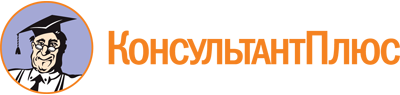 Постановление Правительства Псковской области от 29.11.2022 N 303
"Об утверждении региональной программы Псковской области "Развитие системы оказания паллиативной медицинской помощи"Документ предоставлен КонсультантПлюс

www.consultant.ru

Дата сохранения: 10.12.2022
 Наименование региональной программыРазвитие системы оказания паллиативной медицинской помощи (далее - программа)Сроки реализации программы2022 - 2025 годыРазработчик программыКомитет по здравоохранению Псковской областиОснование для разработки программыУказ Президента Российской Федерации от 21 июля 2020 г. N 474 "О национальных целях развития Российской Федерации на период до 2030 года", постановление Правительства Российской Федерации от 26 декабря 2017 г. N 1640 "Об утверждении государственной программы Российской Федерации "Развитие здравоохранения", приказ Министерства здравоохранения Российской Федерации и Министерства труда и социальной защиты Российской Федерации от 31 мая 2019 г. N 345н/372н "Об утверждении Положения об организации оказания паллиативной помощи, включая порядок взаимодействия медицинских организаций, организаций социального обслуживания и общественных объединений, иных некоммерческих организаций, осуществляющих свою деятельность в сфере охраны здоровья", постановление Администрации Псковской области от 28 октября 2013 г. N 488 "Об утверждении Государственной программы Псковской области "Развитие здравоохранения"Участники программыКомитет по здравоохранению Псковской области,Комитет по социальной защите Псковской области,Управление общественных проектов и молодежной политики Правительства Псковской области,Управление информационной политики Правительства Псковской области,медицинские организации, подведомственные Комитету по здравоохранению Псковской области;организации социального обслуживания, подведомственные Комитету по социальной защите Псковской областиЦели программыОбеспечение доступности и качества оказания паллиативной медицинской помощи в амбулаторных условиях, в том числе на дому, в условиях дневного стационара и стационарных условиях:доля пациентов, получивших паллиативную медицинскую помощь, в общем количестве пациентов, нуждающихся в паллиативной медицинской помощи, %:в 2022 году - 30%;в 2023 году - 50%;в 2024 году - 60%;в 2025 году - 70%;обеспеченность паллиативными койками на 10000 взрослого населения:в 2022 году - 1,1 на 10000 населения;в 2023 году - 1,1 на 10000 населения;в 2024 году - 1,1 на 10000 населения;в 2025 году - 1,1 на 10000 населения;обеспеченность паллиативными койками на 10000 детского населения:в 2022 году - 1,1 на 10000 населения;в 2023 году - 1,1 на 10000 населения;в 2024 году - 1,1 на 10000 населения;в 2025 году - 1,1 на 10000 населения;обеспеченность выездными патронажными бригадами паллиативной медицинской помощи к взрослым, на 100000 взрослого населения:в 2022 году - 0,2 на 100000 населения;в 2023 году - 0,4 на 100000 населения;в 2024 году - 0,6 на 100000 населения;в 2025 году - 0,8 на 100000 населения;обеспеченность выездными патронажными бригадами паллиативной медицинской помощи к детям, на 50000 детского населения:в 2022 году - 0,33 на 50000 населения;в 2023 году - 0,33 на 50000 населения;в 2024 году - 0,66 на 50000 населения;в 2025 году - 1,0 на 50000 населения;объем заявленной потребности в лекарственных препаратах, содержащих наркотические средства и психотропные вещества, в общем количестве нуждающихся, %:в 2022 году - 60%;в 2023 году - 80%;в 2024 году - 85%;в 2025 году - 90%;полнота выборки лекарственных препаратов, содержащих наркотические средства и психотропные вещества, %:в 2022 году - 75%;в 2023 году - 85%;в 2024 году - 90%;в 2025 году - 95%;число врачей в медицинских организациях и структурных подразделениях, оказывающих паллиативную специализированную медицинскую помощь (физических лиц на занятых должностях):в 2022 году - 5;в 2023 году - 7;в 2024 году - 9;в 2025 году - 11;доля пациентов, переведенных из структурных подразделений медицинских организаций, оказывающих паллиативную медицинскую помощь в стационарных условиях, в организации социального обслуживания, от общего числа пролеченных пациентов по паллиативной медицинской помощи, %:в 2022 году - 2,5%;в 2023 году - 5%;в 2024 году - 7,5%;в 2025 году - 10%;число некоммерческих организаций, осуществляющих свою деятельность в сфере охраны здоровья, которые получили меры государственной поддержки, в том числе в форме субсидии из областного бюджета, на оказание услуг, предусматривающих медико-социальное сопровождение лиц, нуждающихся в паллиативной медицинской помощи, включая организацию оказания паллиативной медицинской помощи и содействие в ее получении, единиц:в 2022 году - 0;в 2023 году - 0;в 2024 году - 1;в 2025 году - 1Задачи программы1. Повышение доступности и качества оказания паллиативной медицинской помощи в Псковской области за счет улучшения материально-технической базы медицинских организаций, оказывающих паллиативную медицинскую помощь, в амбулаторных условиях, в том числе на дому, в условиях дневного стационара и стационарных условиях.2. Повышение доступности и качества обезболивания при оказании паллиативной медицинской помощи лекарственными препаратами, в том числе содержащими наркотические средства и психотропные вещества.3. Оказание паллиативной медицинской помощи в медицинских организациях.мониторинг оказания паллиативной медицинской помощи взрослым и детям.4. Государственная поддержка отдельных общественных и иных некоммерческих организаций, осуществляющих оказание паллиативной медицинской помощиПараметры финансового обеспечения реализации программыОбщий размер финансовых средств составляет 417,659 млн. рублей, в том числе по годам:2022 год - 104,777 млн. рублей;2023 год - 104,294 млн. рублей;2024 год - 104,294 млн. рублей;2025 год - 104,294 млн. рублей;в том числе за счет средств федерального бюджета - 110,139 млн. рублей, в том числе по годам:2022 год - 27,897 млн. рублей;2023 год - 27,414 млн. рублей;2024 год - 27,414 млн. рублей;2025 год - 27,414 млн. рублей;в том числе за счет средств областного бюджета - 307,520 млн. рублей, в том числе по годам -2022 год - 76,880 млн. рублей;2023 год - 76,880 млн. рублей;2024 год - 76,880 млн. рублей;2025 год - 76,880 млн. рублейОжидаемые конечные результаты реализации программыДостижение к 2025 году следующих показателей:1. доля пациентов, получивших паллиативную медицинскую помощь, в общем количестве пациентов, нуждающихся в паллиативной медицинской помощи, 70% от числа нуждающихся;2. обеспеченность паллиативными койками - 1,0 на 10000 взрослого населения и 1,0 на 10000 детского населения;3. обеспеченность выездными патронажными бригадами паллиативной медицинской помощи - 0,8 на 100000 взрослого населения и 1 на 50000 детского населения;4. полнота выборки лекарственных препаратов, содержащих наркотические средства и психотропные вещества, 90%;5. число врачей в медицинских организациях и структурных подразделениях, оказывающих паллиативную специализированную медицинскую помощь - 11 физических лиц на занятых должностях;6. доля пациентов, переведенных из структурных подразделений медицинских организаций, оказывающих паллиативную медицинскую помощь в стационарных условиях, в организации социального обслуживания - 10% от общего числа пролеченных пациентов по паллиативной медицинской помощи;7. число некоммерческих организаций, осуществляющих свою деятельность в сфере охраны здоровья, которые получили меры государственной поддержки, в том числе в форме субсидии из областного бюджета, на оказание услуг, предусматривающих медико-социальное сопровождение лиц, нуждающихся в паллиативной медицинской помощи, включая организацию оказания паллиативной медицинской помощи и содействие в ее получении, - 1N п/пПоказательЗначение показателя1Федеральный округСеверо-Западный федеральный округ2Площадь региона, тыс. кв. км55399 кв. км3Административный центрг. Псков4Население региона, тыс. человек613,356в том числе:4.1.городское, тыс. человек436,3434.2.сельское, тыс. человек177,0135Плотность населения, человек на 1 км11,076Количество административно-территориальных единиц (районов)26 (24 муниципальных района и 2 городских округа)7Количество городских поселений258Количество сельских поселений85Псковская областьНа 01 января 2022 годаНа 01 января 2022 годаНа 01 января 2022 годаВ среднем за 2021 годВ среднем за 2021 годВ среднем за 2021 годПсковская областьвсе населениегородское населениесельское населениевсе населениегородское населениесельское населениеПсковская область613356436343177013616803438177178626ГодыВсе население, человекв том числев том числеВ общей численности населения, процентовВ общей численности населения, процентовГодыВсе население, человекгородскоесельскоеВ общей численности населения, процентовВ общей численности населения, процентовГодыВсе население, человекгородскоесельскоегородскоесельское200969033548019121014469,630,4201068189247608920580369,830,2201167127247138119989170,229,8201266692446789119903370,229,8201366150746471619679170,329,7201465656146078619577570,229,8201565110845846219264670,429,6201664637445588319049170,529,5201764216445416318800170,729,3201863654645114318540370,929,1201962965144778518186671,128,9202062611544375118236470,929,1202162024944001018023971,029,0202261335643634317701371,128,9Возраст (лет)Все население (человек)Все население (человек)Все население (человек)Городское население (человек)Городское население (человек)Городское население (человек)Сельское население (человек)Сельское население (человек)Сельское население (человек)Возраст (лет)мужчины и женщинымужчиныженщинымужчины и женщинымужчиныженщинымужчины и женщинымужчиныженщиныВсего62024928797633227344001020041223959818023987564926750 - 42934215110142322301411896111186328321431145 - 935351183661698525915133621255394365004443210 - 1432640167481589224211124031180884294345408415 - 1931174166771449723666127541091275083923358520 - 242955717036125212185912776908376984260343825 - 2934394192151517926576145981197878184617320130 - 34469412547421467351671810817059117747366440835 - 39462392419722042348091746817341114306729470140 - 44429102142121489319401539716543109706024494645 - 49419272000721920302531407616177116745931574350 - 54384541748220972263491152414825121055958614755 - 59446571962825029295871228617301150707342772860 - 64495622033329229330261263920387165367694884265 - 6942734155102722428968975119217137665759800770 - 7431685107032098221158661614542105274087644075 - 791380838061000284832147633653251659366680 - 841758140941348799081873803576732221545285 - 8974241424600034435122931398191230690 - 9432486282620137718711901871441143095 - 99539984412532622728672214100 и старше82196348133534628Численность2023 год2024 год2025 год2026 год2027 год2028 год2029 год2030 годВысокий вариант прогноза620,1618,4617,1616,1615,1614,4614,0613,7Средний вариант прогноза612,9609,2606,0602,8599,8596,8594,0591,4Низкий вариант прогноза605,4599,8594,3588,8583,3577,7572,1566,6Численность2023 год2024 год2025 год2026 год2027 год2028 год2029 год2030 годВысокий вариант прогноза192,4192,6192,9193,5194,1194,7195,4196,4Средний вариант прогноза190,3189,7189,2188,6188,2187,4186,8186,4Низкий вариант прогноза189,1188,2187,1186,2185,2184,0182,6181,5Параметр2012 год2013 год2014 год2015 год2016 год2017 год2018 год2019 год2020 год2021 годОбщая смертность21,218,618,418,217,917,417,116,918,921,6Показатель2020 год2021 годЧисленность населения, чел.626115620249Численность детского населения, чел.115705114453Смертность детского населения, чел.3062Смертность взрослого населения, чел.1177613451Количество пациентов, нуждающихся в паллиативной помощи (взрослые), чел.78909010Количество пациентов, нуждающихся в паллиативной помощи (дети), чел.2042Показатель2018 г.2019 г.2020 г.2021 г.Общее число пациентов, получивших паллиативную медицинскую помощь в отчетном периоде, в том числе:2124318029702958взрослых, в том числе2089311128072762в стационарных условиях1596136910721032в амбулаторных условиях493174217351730детей, в том числе:3769163196в стационарных условиях37698190в амбулаторных условиях--82106N п/пМедицинская организацияЧисло коекПрофиль коек1ГБУЗ ПО "Хоспис имени Святой Марфы-Марии"35Паллиативные для взрослых2ГБУЗ ПО "Детская областная клиническая больница"13Паллиативные для детей3ГБУЗ ПО "Псковский госпиталь для ветеранов войн"20Паллиативные для взрослых4ГБУЗ ПО "Великолукская межрайонная больница"23Паллиативные для взрослых5ГБУЗ ПО "Псковская межрайонная больница"20Паллиативные для взрослых6ГБУЗ ПО "Бежаницкая районная больница"2Сестринского ухода7ГБУЗ ПО "Островская межрайонная больница"7Сестринского уходаИТОГО:100Показатель2020 год2021 годДоведенное государственное задание на год (койко-дней)1190011900% выполнения государственного задания100,3100Стоимость койко-дня (руб.)2402,613035,53Благотворительная помощь (руб.)23889611556569Пролечено больных620651Работа койки, дней в году341340Средняя длительность пребывания на больничной койке, дней28,525,1Больничная летальность, %66,568,6Показатель2020 год2021 годДоведенное государственное задание на год (посещений)17301730% выполнения государственного задания104101Количество посещений, единиц17951742Количество больных находящихся под наблюдением, человек381389Показатель2020 год2021 годДоведенное государственное задание на год (посещений)17001700% выполнения государственного задания105106Стоимость койко-дня (руб.)2996,682996,68Пролечено больных, человек3747Работа койки, дней в году357360Средняя длительность пребывания на больничной койке, дней48,238,3N п/пМедицинские специалисты в соответствии с действующим законодательством <1>ПотребностьЧисло занятых должностейКоличество физических лиц основных работников на занятых должностяхКоличество физических лиц основных работников на занятых должностяхКадровый дефицит <2>, %N п/пМедицинские специалисты в соответствии с действующим законодательством <1>ПотребностьЧисло занятых должностейвсегоиз них обучено по вопросам ПМПКадровый дефицит <2>, %1. ГБУЗ ПО "Хоспис имени святой Марфы-Марии"1. ГБУЗ ПО "Хоспис имени святой Марфы-Марии"1. ГБУЗ ПО "Хоспис имени святой Марфы-Марии"1. ГБУЗ ПО "Хоспис имени святой Марфы-Марии"1. ГБУЗ ПО "Хоспис имени святой Марфы-Марии"1. ГБУЗ ПО "Хоспис имени святой Марфы-Марии"1. ГБУЗ ПО "Хоспис имени святой Марфы-Марии"1.1.Врач по паллиативной медицинской помощи9,256,7522271.2.Средний медицинский персонал31,75221818311.3.Младший медицинский персонал27,7522,51616192. ГБУЗ ПО "Детская областная клиническая больница"2. ГБУЗ ПО "Детская областная клиническая больница"2. ГБУЗ ПО "Детская областная клиническая больница"2. ГБУЗ ПО "Детская областная клиническая больница"2. ГБУЗ ПО "Детская областная клиническая больница"2. ГБУЗ ПО "Детская областная клиническая больница"2. ГБУЗ ПО "Детская областная клиническая больница"2.1.Врач по паллиативной медицинской помощи5511-2.2.Средний медицинский персонал9,259,2566-2.3.Младший медицинский персонал4,754,7544-Наименование государственной программы, подпрограммы (ведомственной целевой программы, основного мероприятия)Источники финансированиятыс. рублейтыс. рублейтыс. рублейтыс. рублейтыс. рублейНаименование государственной программы, подпрограммы (ведомственной целевой программы, основного мероприятия)Источники финансирования2018 г.2019 г.2020 г.2021 г.2022 г."Оказание паллиативной помощи жителям Псковской области, в том числе детям", в том числе:Всего83470,9786610,43101033,06104922,63104777,14"Оказание паллиативной помощи жителям Псковской области, в том числе детям", в том числе:федеральный бюджет35886,9031391,4032930,2029261,3027896,80"Оказание паллиативной помощи жителям Псковской области, в том числе детям", в том числе:областной бюджет47584,0755219,0368102,8675661,3376880,34Расходы на обеспечение деятельности (оказание услуг) государственных учреждений в рамках программы государственных гарантий бесплатного оказания гражданам медицинской помощи в Псковской областиВсего47584,0752856,2467770,2375365,7676598,55Расходы на обеспечение деятельности (оказание услуг) государственных учреждений в рамках программы государственных гарантий бесплатного оказания гражданам медицинской помощи в Псковской областифедеральный бюджет0,000,000,000,000,00Расходы на обеспечение деятельности (оказание услуг) государственных учреждений в рамках программы государственных гарантий бесплатного оказания гражданам медицинской помощи в Псковской областиобластной бюджет47584,0752856,2467770,2375365,7676598,55Развитие паллиативной медицинской помощи (оснащение оборудованием и медицинскими изделиями) в рамках ВЦП "Развитие системы оказания паллиативной медицинской помощи", в том числе:Всего35886,9033754,1933262,8329556,8728178,59Развитие паллиативной медицинской помощи (оснащение оборудованием и медицинскими изделиями) в рамках ВЦП "Развитие системы оказания паллиативной медицинской помощи", в том числе:федеральный бюджет35886,9031391,4032930,2029261,3027896,80Развитие паллиативной медицинской помощи (оснащение оборудованием и медицинскими изделиями) в рамках ВЦП "Развитие системы оказания паллиативной медицинской помощи", в том числе:областной бюджет0,002362,79332,63295,57281,79Оснащение медицинским оборудованием медицинских организацийВсего35886,9033430,1125600,0017356,8717253,35Оснащение медицинским оборудованием медицинских организацийфедеральный бюджет35886,9031090,0025344,0017183,3017080,82Оснащение медицинским оборудованием медицинских организацийобластной бюджет0,002340,11256,00173,57172,53Оснащение автотранспортными средствамиВсего0,000,002000,002200,001500,00Оснащение автотранспортными средствамифедеральный бюджет0,000,001980,002178,001485,00Оснащение автотранспортными средствамиобластной бюджет0,000,0020,0022,0015,00Закупка лекарственных препаратов, содержащих наркотические средства и психотропные веществаВсего0,00324,095662,8310000,006586,77Закупка лекарственных препаратов, содержащих наркотические средства и психотропные веществафедеральный бюджет0,00301,405606,209900,006520,90Закупка лекарственных препаратов, содержащих наркотические средства и психотропные веществаобластной бюджет0,0022,6956,63100,0065,87Оснащение медицинским оборудованием для использования на домуВсего0,000,000,000,002838,47Оснащение медицинским оборудованием для использования на домуфедеральный бюджет0,000,000,000,002810,08Оснащение медицинским оборудованием для использования на домуобластной бюджет0,000,000,000,0028,38Муниципальное образованиеЦентр социального обслуживания (государственное задание), в т.ч.:Центр социального обслуживания (государственное задание), в т.ч.:Центр социального обслуживания (государственное задание), в т.ч.:Стационарные учреждения социального обслуживания для пожилых и инвалидовСтационарные учреждения социального обслуживания для пожилых и инвалидовУчреждения семьи и детей, прочие учрежденияМуниципальное образованиена дому (чел.)полустационар (чел.)стационар (чел.)число коек (ед.)в т.ч. число коек (ед.)Учреждения семьи и детей, прочие учрежденияБежаницкий районГКУСО "Центр социального обслуживания Бежаницкого района"ГКУСО "Центр социального обслуживания Бежаницкого района"ГКУСО "Центр социального обслуживания Бежаницкого района"ГБУСО "Чихачевский дом-интернат для престарелых и инвалидов"ГБУСО "Чихачевский дом-интернат для престарелых и инвалидов"НетБежаницкий район2952214725НетВеликолукский районГКУСО "Центр социального обслуживания Великолукского района"ГКУСО "Центр социального обслуживания Великолукского района"ГКУСО "Центр социального обслуживания Великолукского района"ГБУСО "Пореченский психоневрологический интернат"ГБУСО "Пореченский психоневрологический интернат"НетВеликолукский район285230490НетГдовский районГКУСО "Центр социального обслуживания Гдовского района"ГКУСО "Центр социального обслуживания Гдовского района"ГКУСО "Центр социального обслуживания Гдовского района"ГБУСО "Гдовский дом-интернат для престарелых и инвалидов"ГБУСО "Гдовский дом-интернат для престарелых и инвалидов"ГБУСО "Центр помощи детям, оставшимся без попечения родителей, Гдовского района"Гдовский район17250470ГБУСО "Центр помощи детям, оставшимся без попечения родителей, Гдовского района"Дедовичский районГКУСО "Центр социального обслуживания Дедовичского района"ГКУСО "Центр социального обслуживания Дедовичского района"ГКУСО "Центр социального обслуживания Дедовичского района"ГБУСО "Пожеревицкий дом-интернат для престарелых и инвалидов"ГБУСО "Пожеревицкий дом-интернат для престарелых и инвалидов"НетДедовичский район2262Нет2727НетДновский районГКУСО "Центр социального обслуживания Дновского района"ГКУСО "Центр социального обслуживания Дновского района"ГКУСО "Центр социального обслуживания Дновского района"ГБУСО "Моринский психоневрологический интернат"ГБУСО "Моринский психоневрологический интернат"НетДновский район27650530НетДновский район27650ГБУСО "Дновский психоневрологический интернат"ГБУСО "Дновский психоневрологический интернат"НетДновский район27650450НетКрасногородский районГКУСО "Центр социального обслуживания Красногородского района"ГКУСО "Центр социального обслуживания Красногородского района"ГКУСО "Центр социального обслуживания Красногородского района"ГБУСО "Красногородский психоневрологический интернат"ГБУСО "Красногородский психоневрологический интернат"НетКрасногородский район2365Нет33890НетКуньинский районГКУСО "Центр социального обслуживания Красногородского района"ГКУСО "Центр социального обслуживания Красногородского района"ГКУСО "Центр социального обслуживания Красногородского района"ГБУСО "Усмынский дом-интернат для престарелых и инвалидов"ГБУСО "Усмынский дом-интернат для престарелых и инвалидов"НетКуньинский район2295Нет280НетЛокнянский районГКУСО "Центр социального обслуживания Локнянского района"ГКУСО "Центр социального обслуживания Локнянского района"ГКУСО "Центр социального обслуживания Локнянского района"ГБУСО "Подберезинский дом-интернат для престарелых и инвалидов"ГБУСО "Подберезинский дом-интернат для престарелых и инвалидов"НетЛокнянский район215502626НетЛокнянский район21550ГБУСО "Локнянский психоневрологический интернат"ГБУСО "Локнянский психоневрологический интернат"НетЛокнянский район215506725НетЛокнянский район21550ГБУСО "Локнянский специальный дом-интернат для престарелых и инвалидов"ГБУСО "Локнянский специальный дом-интернат для престарелых и инвалидов"НетЛокнянский район21550570НетНевельский районГКУСО "Центр социального обслуживания Невельского района"ГКУСО "Центр социального обслуживания Невельского района"ГКУСО "Центр социального обслуживания Невельского района"ГБУСО "Туричинский дом-интернат для престарелых и инвалидов"ГБУСО "Туричинский дом-интернат для престарелых и инвалидов"НетНевельский район3625Нет290НетНоворжевский районГКУСО "Центр социального обслуживания Невельского района"ГКУСО "Центр социального обслуживания Невельского района"ГКУСО "Центр социального обслуживания Невельского района"ГБУСО "Новоржевский дом-интернат для престарелых и инвалидов"ГБУСО "Новоржевский дом-интернат для престарелых и инвалидов"НетНоворжевский район2842Нет230НетНовосокольнический районГКУСО "Центр социального обслуживания Новосокольнического района"ГКУСО "Центр социального обслуживания Новосокольнического района"ГКУСО "Центр социального обслуживания Новосокольнического района"нетнетНетНовосокольнический район3512НетнетнетНетОпочецкий районГКУСО "Центр социального обслуживания Опочецкого района"ГКУСО "Центр социального обслуживания Опочецкого района"ГКУСО "Центр социального обслуживания Опочецкого района"ГБУСО "Опочецкий дом-интернат для престарелых и инвалидов"ГБУСО "Опочецкий дом-интернат для престарелых и инвалидов"НетОпочецкий район3495042575НетОпочецкий район34950ГБУСО "Болгатовский психоневрологический интернат"ГБУСО "Болгатовский психоневрологический интернат"НетОпочецкий район349501680НетОстровский районГКУСО "Центр социального обслуживания Опочецкого района"ГКУСО "Центр социального обслуживания Опочецкого района"ГКУСО "Центр социального обслуживания Опочецкого района"ГБУСО "Дарьинский психоневрологический интернат"ГБУСО "Дарьинский психоневрологический интернат"НетОстровский район5452Нет5415НетОстровский район5452НетГБУСО "Гривский дом-интернат для престарелых и инвалидов"ГБУСО "Гривский дом-интернат для престарелых и инвалидов"НетОстровский район5452Нет9525НетПалкинский районГКУСО "Центр социального обслуживания Палкинского района"ГКУСО "Центр социального обслуживания Палкинского района"ГКУСО "Центр социального обслуживания Палкинского района"ГБУСО "Первомайский психоневрологический интернат"ГБУСО "Первомайский психоневрологический интернат"НетПалкинский район25550335120НетПечорский районГКУСО "Центр социального обслуживания Печорского района"ГКУСО "Центр социального обслуживания Печорского района"ГКУСО "Центр социального обслуживания Печорского района"ГБУСО "Лавровский дом-интернат для престарелых и инвалидов"ГБУСО "Лавровский дом-интернат для престарелых и инвалидов"ГБУСО "Центр помощи детям, оставшимся без попечения родителей, Печорского района"Печорский район453505825ГБУСО "Центр помощи детям, оставшимся без попечения родителей, Печорского района"Печорский район45350ГБУСО "Бобровский детский дом-интернат для умственно отсталых детей"ГБУСО "Бобровский детский дом-интернат для умственно отсталых детей"ГБУСО "Центр помощи детям, оставшимся без попечения родителей, Печорского района"Печорский район45350750ГБУСО "Центр помощи детям, оставшимся без попечения родителей, Печорского района"Плюсский районГКУСО "Центр социального обслуживания Плюсского района"ГКУСО "Центр социального обслуживания Плюсского района"ГКУСО "Центр социального обслуживания Плюсского района"ГАУСО "Плюсский психоневрологический интернат"ГАУСО "Плюсский психоневрологический интернат"НетПлюсский район2025Нет450НетПлюсский район2025НетГБУСО "Плюсский специальный дом-интернат для престарелых и инвалидов"ГБУСО "Плюсский специальный дом-интернат для престарелых и инвалидов"НетПлюсский район2025Нет700НетПорховский районГКУСО "Центр социального обслуживания Порховского района"ГКУСО "Центр социального обслуживания Порховского района"ГКУСО "Центр социального обслуживания Порховского района"ГБУСО "Бельско-Устьенский детский дом-интернат для умственно отсталых детей"ГБУСО "Бельско-Устьенский детский дом-интернат для умственно отсталых детей"НетПорховский район372215640НетПорховский районГБУСО "Павский дом-интернат для престарелых и инвалидов"ГБУСО "Павский дом-интернат для престарелых и инвалидов"НетПорховский район400НетПсковский районГКУСО "Центр социального обслуживания Псковского района"ГКУСО "Центр социального обслуживания Псковского района"ГКУСО "Центр социального обслуживания Псковского района"ГБУСО "Середкинский психоневрологический интернат"ГБУСО "Середкинский психоневрологический интернат"НетПсковский район3535Нет950НетПсковский район3535НетГБУСО "Торошинский психоневрологический интернат"ГБУСО "Торошинский психоневрологический интернат"НетПсковский район3535Нет580НетПустошкинский районГКУСО "Центр социального обслуживания Псковского района"ГКУСО "Центр социального обслуживания Псковского района"ГКУСО "Центр социального обслуживания Псковского района"нетнетНетПустошкинский район2165НетнетнетНетПушкиногорский районГКУСО "Центр социального обслуживания Пушкиногорского района"ГКУСО "Центр социального обслуживания Пушкиногорского района"ГКУСО "Центр социального обслуживания Пушкиногорского района"ГБУСО "Пушкиногорский дом ветеранов"ГБУСО "Пушкиногорский дом ветеранов"НетПушкиногорский район2885Нет4830НетПыталовский районГБУСО "Линовский дом-интернат для престарелых и инвалидов"ГБУСО "Линовский дом-интернат для престарелых и инвалидов"НетПыталовский район6350230НетСебежский районГКУСО "Центр социального обслуживания Себежского района"ГКУСО "Центр социального обслуживания Себежского района"ГКУСО "Центр социального обслуживания Себежского района"ГБУСО "Себежский дом-интернат для престарелых и инвалидов"ГБУСО "Себежский дом-интернат для престарелых и инвалидов"НетСебежский район4902Нет6325НетСтруго-Красненский районГКУСО "Центр социального обслуживания Струго-Красненского района"ГКУСО "Центр социального обслуживания Струго-Красненского района"ГКУСО "Центр социального обслуживания Струго-Красненского района"ГБУСО "Новосельский дом-интернат для престарелых и инвалидов"ГБУСО "Новосельский дом-интернат для престарелых и инвалидов"НетСтруго-Красненский район1882Нет320НетУсвятский районГКУСО "Центр социального обслуживания Усвятского района"ГКУСО "Центр социального обслуживания Усвятского района"ГКУСО "Центр социального обслуживания Усвятского района"ГБУСО "Усмынский дом-интернат для престарелых и инвалидов"ГБУСО "Усмынский дом-интернат для престарелых и инвалидов"НетУсвятский район14550280Нетг. Великие ЛукиГБУСО "Центр социального обслуживания г. Великие Луки"ГБУСО "Центр социального обслуживания г. Великие Луки"ГБУСО "Центр социального обслуживания г. Великие Луки"ГБУСО "Великолукский дом-интернат для престарелых и инвалидов"ГБУСО "Великолукский дом-интернат для престарелых и инвалидов"ГБУСО "Центр помощи детям, оставшимся без попечения родителей, г. Великие Луки", ГБУСО "Реабилитационный центр для детей и подростков с ограниченными возможностями здоровья"г. Великие Луки725128034590ГБУСО "Центр помощи детям, оставшимся без попечения родителей, г. Великие Луки", ГБУСО "Реабилитационный центр для детей и подростков с ограниченными возможностями здоровья"г. ПсковГБУСО "Центр социального обслуживания г. Пскова"ГБУСО "Центр социального обслуживания г. Пскова"ГБУСО "Центр социального обслуживания г. Пскова"нетнетГБУСО "Центр помощи детям, оставшимся без попечения родителей, г. Пскова", ГБУСО "Областной центр семьи", ГУСО "Производственно-интеграционные мастерские для инвалидов им. В.П.Шмитца"г. Псков55710010нетнетГБУСО "Центр помощи детям, оставшимся без попечения родителей, г. Пскова", ГБУСО "Областной центр семьи", ГУСО "Производственно-интеграционные мастерские для инвалидов им. В.П.Шмитца"N п/пМуниципальный район, городской округВзрослое населениеДетское население1Г. ПсковГБУЗ ПО "Хоспис имени Святой Марфы-Марии"ГБУЗ ПО "Детская областная клиническая больница"2Гдовский р-нГБУЗ ПО "Хоспис имени Святой Марфы-Марии"ГБУЗ ПО "Детская областная клиническая больница"3Порховский р-нГБУЗ ПО "Хоспис имени Святой Марфы-Марии"ГБУЗ ПО "Детская областная клиническая больница"4Дедовичский р-нГБУЗ ПО "Хоспис имени Святой Марфы-Марии"ГБУЗ ПО "Детская областная клиническая больница"5Дновский р-нГБУЗ ПО "Хоспис имени Святой Марфы-Марии"ГБУЗ ПО "Детская областная клиническая больница"6Струго-Красненский р-нГБУЗ ПО "Хоспис имени Святой Марфы-Марии"ГБУЗ ПО "Детская областная клиническая больница"7Плюсский р-нГБУЗ ПО "Хоспис имени Святой Марфы-Марии"ГБУЗ ПО "Детская областная клиническая больница"8Себежский р-нГБУЗ ПО "Хоспис имени Святой Марфы-Марии"ГБУЗ ПО "Детская областная клиническая больница"9Опочецкий р-нГБУЗ ПО "Хоспис имени Святой Марфы-Марии"ГБУЗ ПО "Детская областная клиническая больница"10Красногородский р-нГБУЗ ПО "Хоспис имени Святой Марфы-Марии"ГБУЗ ПО "Детская областная клиническая больница"11Пушкиногорский р-нГБУЗ ПО "Хоспис имени Святой Марфы-Марии"ГБУЗ ПО "Детская областная клиническая больница"12Новоржевский р-нГБУЗ ПО "Хоспис имени Святой Марфы-Марии"ГБУЗ ПО "Детская областная клиническая больница"13Пыталовский р-нГБУЗ ПО "Островская межрайонная больница"ГБУЗ ПО "Детская областная клиническая больница"14Островский р-нГБУЗ ПО "Островская межрайонная больница"ГБУЗ ПО "Детская областная клиническая больница"15Псковский р-нГБУЗ ПО "Псковская межрайонная больница"ГБУЗ ПО "Детская областная клиническая больница"16Палкинский р-нГБУЗ ПО "Псковская межрайонная больница"ГБУЗ ПО "Детская областная клиническая больница"17Печорский р-нГБУЗ ПО "Псковская межрайонная больница"ГБУЗ ПО "Детская областная клиническая больница"18Г. Великие ЛукиГБУЗ ПО "Великолукская межрайонная больница"ГБУЗ ПО "Детская областная клиническая больница"19Великолукский р-нГБУЗ ПО "Великолукская межрайонная больница"ГБУЗ ПО "Детская областная клиническая больница"20Куньинский р-нГБУЗ ПО "Великолукская межрайонная больница"ГБУЗ ПО "Детская областная клиническая больница"21Бежаницкий р-нГБУЗ ПО "Великолукская межрайонная больница"ГБУЗ ПО "Детская областная клиническая больница"22Локнянский р-нГБУЗ ПО "Великолукская межрайонная больница"ГБУЗ ПО "Детская областная клиническая больница"23Новосокольнический р-нГБУЗ ПО "Великолукская межрайонная больница"ГБУЗ ПО "Детская областная клиническая больница"24ПустошкинскийГБУЗ ПО "Великолукская межрайонная больница"ГБУЗ ПО "Детская областная клиническая больница"25Невельский р-нГБУЗ ПО "Великолукская межрайонная больница"ГБУЗ ПО "Детская областная клиническая больница"26Усвятский р-нГБУЗ ПО "Великолукская межрайонная больница"ГБУЗ ПО "Детская областная клиническая больница"N п/пНаименование показателяБазовое значение (2021 год)Период, годПериод, годПериод, годПериод, годN п/пНаименование показателяБазовое значение (2021 год)20222023202420251Доля пациентов, получивших паллиативную медицинскую помощь, в общем количестве пациентов, нуждающихся в паллиативной медицинской помощи, %14,7330,050,060,070,02Обеспеченность паллиативными койками на 10000 населения (ед.), из них:1,11,11,11,11,12число коек на 10000 детей (ед.)1,121,11,11,11,12число коек на 10000 взрослых (ед.), в том числе:1,121,11,11,11,12число коек сестринского ухода на 10000 взрослых000003Обеспеченность выездными патронажными бригадами паллиативной медицинской помощи (ед.):223453к взрослым, на 100000 взрослых (ед.)0,20,20,40,60,83к детям, на 50000 детей (ед.)0,330,330,330,661,04Объем заявленной потребности в лекарственных препаратах, содержащих наркотические средства и психотропные вещества, рассчитанной в соответствии с методическими рекомендациями (60-дневный курс обезболивания) (%)38,060,080,085,090,04в инвазивных лекарственных формах (%)70,070,080,085,090,04в неинвазивных лекарственных формах короткого действия (%)050,075,085,090,04в неинвазивных лекарственных формах пролонгированного действия (%)44,060,080,085,090,05Полнота выборки лекарственных препаратов, содержащих наркотические средства и психотропные вещества (%)48,575,085,090,095,05в инвазивных лекарственных формах (%)99,099,099,099,099,05в неинвазивных лекарственных формах короткого действия (%)050,075,085,095,05в неинвазивных лекарственных формах пролонгированного действия (%)43,080,085,090,095,06Число врачей в медицинских организациях и структурных подразделениях, оказывающих паллиативную специализированную медицинскую помощь (физических лиц на занятых должностях)05,07,09,011,07Доля пациентов, переведенных из структурных подразделений медицинских организаций, оказывающих паллиативную медицинскую помощь в стационарных условиях, в организации социального обслуживания от общего числа пролеченных пациентов по паллиативной медицинской помощи (%)0,42,55,07,510,08Число некоммерческих организаций, осуществляющих свою деятельность в сфере охраны здоровья, которые получили меры государственной поддержки, в том числе в форме субсидии из областного бюджета, на оказание услуг, предусматривающих медико-социальное сопровождение лиц, нуждающихся в паллиативной медицинской помощи, включая организацию оказания паллиативной медицинской помощи и содействие в ее получении (ед.)00111N п/пНаименование мероприятия, контрольной точкиСроки реализации проектаСроки реализации проектаОтветственный исполнительХарактеристика результатаN п/пНаименование мероприятия, контрольной точкиначалоокончаниеОтветственный исполнительХарактеристика результата1. Мероприятия по совершенствованию инфраструктуры оказания паллиативной медицинской помощи1. Мероприятия по совершенствованию инфраструктуры оказания паллиативной медицинской помощи1. Мероприятия по совершенствованию инфраструктуры оказания паллиативной медицинской помощи1. Мероприятия по совершенствованию инфраструктуры оказания паллиативной медицинской помощи1. Мероприятия по совершенствованию инфраструктуры оказания паллиативной медицинской помощи1. Мероприятия по совершенствованию инфраструктуры оказания паллиативной медицинской помощи1.1.Оптимизация количества коек паллиативной медицинский помощи из расчета 1 койка на 10000 взрослых01.11.202231.12.2025Заместитель председателя Комитета по здравоохранению Псковской области, главный внештатный специалист по паллиативной медицинской помощи, главные врачи медицинских организацийВ 2025 году в Псковской области функционирует 105 коек паллиативной медицинский помощи для взрослых1.2.Оптимизация количества коек паллиативной медицинский помощи из расчета 1 койка на 10000 детей01.11.202231.12.2025Заместитель председателя Комитета по здравоохранению Псковской области, главный внештатный специалист по паллиативной медицинской помощи детям,главный врач ГБУЗ ПО "Детская областная клиническая больница"В 2025 году в Псковской области функционирует 15 коек паллиативной медицинский помощи для детей1.3.Создание отделений выездных патронажных бригад паллиативной медицинской помощи из расчета 1 на 10000 взрослых01.11.202231.12.2025Заместитель председателя Комитета по здравоохранению Псковской области, главный внештатный специалист по паллиативной медицинской помощи, главные врачи медицинских организацийВ 2025 году в Псковской области функционируют 3 выездные патронажные бригады для взрослого населения (на базе ГБУЗ ПО "Хоспис имени Святой Марфы-Марии", ГБУЗ ПО "Псковская межрайонная больница", ГБУЗ ПО "Великолукская межрайонная больница")1.4.Создание отделений выездных патронажных бригад паллиативной медицинской помощи из расчета 1 на 50000 детского населения01.11.202231.12.2025Заместитель председателя Комитета по здравоохранению Псковской области, главный внештатный специалист по паллиативной медицинской помощи детям,главный врач ГБУЗ ПО "Детская областная клиническая больница"В 2025 году в Псковской области функционирует 1 выездная патронажная бригада для детского населения на базе ГБУЗ ПО "Детская областная клиническая больница"1.5.Создание координационного центра по оказанию паллиативной медицинской помощи01.11.202231.12.2025Заместитель председателя Комитета по здравоохранению Псковской области, главный внештатный специалист по паллиативной медицинской помощи главный врач ГБУЗ ПО "Хоспис имени Святой Марфы-Марии"Функционирует координационный центр по оказанию паллиативной медицинской помощи на базе ГБУЗ ПО "Хоспис имени Святой Марфы-Марии"2. Мероприятия по кадровому обеспечению организаций, оказывающих паллиативную медицинскую помощь2. Мероприятия по кадровому обеспечению организаций, оказывающих паллиативную медицинскую помощь2. Мероприятия по кадровому обеспечению организаций, оказывающих паллиативную медицинскую помощь2. Мероприятия по кадровому обеспечению организаций, оказывающих паллиативную медицинскую помощь2. Мероприятия по кадровому обеспечению организаций, оказывающих паллиативную медицинскую помощь2. Мероприятия по кадровому обеспечению организаций, оказывающих паллиативную медицинскую помощь2.1.Мониторинг потребности Псковской области в медицинских кадрах в разрезе каждой медицинской организации с учетом реальной потребности субъекта в медицинских кадрах, участвующих в оказании паллиативной медицинской помощи взрослым и детям01.11.202231.12.2025Начальник отдела кадров Комитета по здравоохранению Псковской области, главные врачи медицинских организацийОбеспечение кадрами медицинских организаций,устранение кадрового дефицита медицинских работников соответствующей специальности и квалификации, развитие целевого обучения2.2.Обучение персонала ФАП и ВОП оказанию паллиативной медицинской помощи, применению наркотических лекарственных препаратов и психотропных лекарственных препаратов01.11.202231.12.2025Главный внештатный специалист по паллиативной медицинской помощиК 2025 году обучено 100% фельдшеров фельдшерско-акушерских пунктов (далее - ФАП) и врачей офисов врача общей практики (далее - ВОП)2.3.Укомплектованность кадрами медицинских организаций, оказывающих паллиативную специализированную медицинскую помощь01.11.202231.12.2025Начальник отдела кадров Комитета по здравоохранению Псковской области, главные врачи медицинских организацийК 2025 году 80% укомплектованность кадрами3. Мероприятия по повышению качества и доступности обезболивания, в том числе повышение доступности лекарственных препаратов для лечения болевого синдрома3. Мероприятия по повышению качества и доступности обезболивания, в том числе повышение доступности лекарственных препаратов для лечения болевого синдрома3. Мероприятия по повышению качества и доступности обезболивания, в том числе повышение доступности лекарственных препаратов для лечения болевого синдрома3. Мероприятия по повышению качества и доступности обезболивания, в том числе повышение доступности лекарственных препаратов для лечения болевого синдрома3. Мероприятия по повышению качества и доступности обезболивания, в том числе повышение доступности лекарственных препаратов для лечения болевого синдрома3. Мероприятия по повышению качества и доступности обезболивания, в том числе повышение доступности лекарственных препаратов для лечения болевого синдрома3.1.Ежегодное формирование сводной заявки на получение наркотических лекарственных препаратов и психотропных лекарственных препаратов, обеспечивающей возможность достижения расчетного уровня обезболивания01.11.202231.12.2025Главные врачи медицинских организаций,директор ГКУЗ ПО "Управление фармации"Ежегодно утвержденная сводная заявка на получение наркотических средств и психотропных веществ3.2.Информирование граждан о паллиативной медицинской помощи:1. трансляция просветительских программ/передач для населения с использованием местных каналов телевидения на тему обезболивания при оказании паллиативной медицинской помощи;2. публикации материалов соответствующей тематики в местной печати;3. размещение доступной справочной информации, информационных стендов с информацией в медицинских учреждениях о возможности обслуживания на дому граждан, страдающих неизлечимыми прогрессирующими заболеваниями, нуждающихся в обезболивании, в том числе опиоидными анальгетиками, постороннем уходе, о механизме получения медицинских изделий пациентами, нуждающимися в оказании паллиативной медицинской помощи, в домашних условиях01.11.202231.12.2025Заместитель председателя Комитета по здравоохранению Псковской области, главный внештатный специалист по паллиативной медицинской помощи, главные врачи медицинских организаций,главы муниципальных районов и городских округов1. Создано и транслировано ежегодно не менее 10 программ/передач по информированию граждан по маршрутизации при оказании ПМП, по алгоритму постановки на учет, получения помощи и выписки обезболивающих препаратов.2. Опубликовано ежегодно не менее 5 статей по информированию граждан по маршрутизации при оказании ПМП, по алгоритму постановки на учет, получения помощи и выписки обезболивающих препаратов.3. 100% поликлиник имеют информационные стенды о возможности обслуживания на дому граждан, страдающих неизлечимыми прогрессирующими заболеваниями, нуждающихся в постороннем уходе, наблюдении среднего медицинского персонала, механизме получения медицинских изделий пациентами, нуждающимися в оказании ПМП в домашних условиях3.3.Организация в каждой административно-территориальной единице Псковской области точки отпуска (аптечные и медицинские организации) физическим лицам наркотических и психотропных лекарственных препаратов, имеющей соответствующие лицензии, предусмотренные законодательством Российской Федерации01.11.202231.12.2025Заместитель председателя Комитета по здравоохранению Псковской области, директор ГКУЗ ПО "Управление фармации",главы муниципальных районов и городских округовК 2025 году в каждом муниципальном районе и городском округе Псковской области организовано не менее 1 точки отпуска физическим лицам наркотических и психотропных лекарственных препаратов, имеющей соответствующие лицензии, предусмотренные законодательством Российской Федерации3.4.Обеспечение постоянного роста и полноты выборки наркотических и психотропных лекарственных препаратов в соответствии с заявленной потребностью01.11.202231.12.2025Заместитель председателя Комитета по здравоохранению Псковской области, директор ГКУЗ ПО "Управление фармации",главные врачи медицинских организацийЕжегодно увеличивается и к 2025 году обеспечивается 95% выборка наркотических и психотропных лекарственных препаратов в соответствии с заявленной потребностью3.5.Обеспечение наличия в аптечных и медицинских организациях полной линейки зарегистрированных в Российской Федерации наркотических и лекарственных препаратов во всех лекарственных формах и дозировках01.11.202231.12.2025Заместитель председателя Комитета по здравоохранению Псковской области, директор ГКУЗ ПО "Управление фармации",главные врачи медицинских организацийК 2025 году 100% аптечных и медицинских организаций имеют полную линейку, зарегистрированных в Российской Федерации наркотических и лекарственных препаратов во всех лекарственных формах и дозировках3.6.Совершенствование маршрутизации пациентов, нуждающихся в паллиативной медицинской помощи, с хроническим болевым синдромом01.11.202231.12.2025Заместитель председателя Комитета по здравоохранению Псковской области, главный внештатный специалист по паллиативной медицинской помощи, главный внештатный специалист онколог, главный внештатный специалист сосудистый неврологУтверждены и внедрены необходимые протоколы3.7.Внедрение в медицинских организациях, оказывающих паллиативную медицинскую помощь, системы контроля эффективности анальгетической терапии01.11.202231.12.2025Заместитель председателя Комитета по здравоохранению Псковской области, главный внештатный специалист по паллиативной медицинской помощи,главные врачи медицинских организацийФункционирующая система контроля эффективности анальгетической терапии3.8.Внедрение протоколов применения современных способов анальгетической терапии с расширением возможностей интервенционного лечения, продленных регионарных и системных методик, расширение способов доставки анальгетика, оснащенность выездных патронажных бригад укладками01.11.202231.12.2025Заместитель председателя Комитета по здравоохранению Псковской области, главный внештатный специалист по паллиативной медицинской помощиУтверждены и внедрены необходимые протоколы3.9.Внедрение в каждой медицинской организации, оказывающей паллиативную медицинскую помощь, протоколов оценки побочных эффектов применения опиоидных анальгетиков и их снижения01.11.202231.12.2025Заместитель председателя Комитета по здравоохранению Псковской области, главный внештатный специалист по паллиативной медицинской помощи, главные врачи медицинских организацийУтверждены и внедрены необходимые протоколы4. Мероприятия по оснащению медицинских организаций, оказывающих паллиативную медицинскую помощь4. Мероприятия по оснащению медицинских организаций, оказывающих паллиативную медицинскую помощь4. Мероприятия по оснащению медицинских организаций, оказывающих паллиативную медицинскую помощь4. Мероприятия по оснащению медицинских организаций, оказывающих паллиативную медицинскую помощь4. Мероприятия по оснащению медицинских организаций, оказывающих паллиативную медицинскую помощь4. Мероприятия по оснащению медицинских организаций, оказывающих паллиативную медицинскую помощь4.1.Обеспечение фельдшерско-акушерских пунктов, врачебных амбулаторий укладками для оказания паллиативной первичной медицинской помощи01.11.202231.12.2025Заместитель председателя Комитета по здравоохранению Псковской области, главные врачи медицинских организацийВ 2025 году оснащены укладками 100% фельдшерско-акушерских пунктов, врачебных амбулаторий4.2.Переоснащение/дооснащение медицинским оборудованием медицинских организаций, оказывающих паллиативную медицинскую помощь01.11.202231.12.2025Заместитель председателя Комитета по здравоохранению Псковской областиВ 2025 году в Псковской области переоснащены/дооснащены 7 медицинских организаций5. Мероприятия по совершенствованию внутреннего контроля качества оказания паллиативной медицинской помощи5. Мероприятия по совершенствованию внутреннего контроля качества оказания паллиативной медицинской помощи5. Мероприятия по совершенствованию внутреннего контроля качества оказания паллиативной медицинской помощи5. Мероприятия по совершенствованию внутреннего контроля качества оказания паллиативной медицинской помощи5. Мероприятия по совершенствованию внутреннего контроля качества оказания паллиативной медицинской помощи5. Мероприятия по совершенствованию внутреннего контроля качества оказания паллиативной медицинской помощи5.1.Разработка и внедрение системы внутреннего контроля качества медицинской помощи пациентам при оказании паллиативной медицинской помощи на основе критериев качества медицинской помощи и клинических рекомендаций01.11.202231.12.2025Главный внештатный специалист по паллиативной медицинской помощи, главные врачи медицинских организацийВнедрена система внутреннего контроля качества5.2.Разбор клинических случаев (откуда перевели пациента, пролежни, болевой синдром, оценка боли, досуточной летальности в стационаре, оказывающем паллиативную медицинскую помощь, жалоб) главным внештатным специалистом с последующей трансляцией результатов в общую лечебную сеть01.11.202231.12.2025Заместитель председателя Комитета по здравоохранению Псковской области, главный внештатный специалист по паллиативной медицинской помощи,главные врачи медицинских организацийПовышение качества оказания паллиативной медицинской помощи. Повышение квалификации медицинских работников6. Мероприятия по развитию системы учета и мониторинга пациентов, нуждающихся в паллиативной медицинской помощи6. Мероприятия по развитию системы учета и мониторинга пациентов, нуждающихся в паллиативной медицинской помощи6. Мероприятия по развитию системы учета и мониторинга пациентов, нуждающихся в паллиативной медицинской помощи6. Мероприятия по развитию системы учета и мониторинга пациентов, нуждающихся в паллиативной медицинской помощи6. Мероприятия по развитию системы учета и мониторинга пациентов, нуждающихся в паллиативной медицинской помощи6. Мероприятия по развитию системы учета и мониторинга пациентов, нуждающихся в паллиативной медицинской помощи6.1Создание единой базы данных (электронных реестров) пациентов, нуждающихся в оказании паллиативной медицинской помощи, интеграция в единую информационную систему здравоохранения Псковской области01.01.202331.12.2025Заместитель председателя Комитета по здравоохранению Псковской области,директор ГКУЗ ПО "Медицинский информационно-аналитический центр"Созданы электронные реестры пациентов, нуждающихся в паллиативной медицинской помощи7. Мероприятия, направленные на совершенствование взаимодействия медицинских организаций, организаций социального обслуживания, волонтерских (добровольческих) и религиозных организаций7. Мероприятия, направленные на совершенствование взаимодействия медицинских организаций, организаций социального обслуживания, волонтерских (добровольческих) и религиозных организаций7. Мероприятия, направленные на совершенствование взаимодействия медицинских организаций, организаций социального обслуживания, волонтерских (добровольческих) и религиозных организаций7. Мероприятия, направленные на совершенствование взаимодействия медицинских организаций, организаций социального обслуживания, волонтерских (добровольческих) и религиозных организаций7. Мероприятия, направленные на совершенствование взаимодействия медицинских организаций, организаций социального обслуживания, волонтерских (добровольческих) и религиозных организаций7. Мероприятия, направленные на совершенствование взаимодействия медицинских организаций, организаций социального обслуживания, волонтерских (добровольческих) и религиозных организаций7.1.Внедрение программы взаимодействия медицинских организаций, оказывающих паллиативную медицинскую помощь, с организациями социального обслуживания01.11.202231.12.2025Заместитель председателя Комитета по здравоохранению Псковской области,заместитель председателя Комитета по социальной защите Псковской областиРеализованная программа7.2.Разработка и внедрение комплексной программы социально-бытовой адаптации пациентов, нуждающихся в оказании паллиативной медицинской помощи, и их родственников.01.11.202231.12.2025Заместитель председателя Комитета по здравоохранению Псковской области,заместитель председателя Комитета по социальной защите Псковской области,лидеры волонтерских движений, представители религиозных организацийРеализованная программа8. Мероприятия направленные на совершенствование организации нутритивной поддержки при оказании паллиативной медицинской помощи8. Мероприятия направленные на совершенствование организации нутритивной поддержки при оказании паллиативной медицинской помощи8. Мероприятия направленные на совершенствование организации нутритивной поддержки при оказании паллиативной медицинской помощи8. Мероприятия направленные на совершенствование организации нутритивной поддержки при оказании паллиативной медицинской помощи8. Мероприятия направленные на совершенствование организации нутритивной поддержки при оказании паллиативной медицинской помощи8. Мероприятия направленные на совершенствование организации нутритивной поддержки при оказании паллиативной медицинской помощи8.1.Разработка и внедрение программы по организации нутритивной поддержки при оказании паллиативной медицинской помощи взрослым и детям01.01.202331.12.2025Заместитель председателя Комитета по здравоохранению Псковской области, главный внештатный специалист по паллиативной медицинской помощи, главные врачи медицинских организацийРеализованная программа9. Обеспечение возможности оказания телемедицинских консультаций для медицинских организаций, оказывающих паллиативную медицинскую помощь в Псковской области9. Обеспечение возможности оказания телемедицинских консультаций для медицинских организаций, оказывающих паллиативную медицинскую помощь в Псковской области9. Обеспечение возможности оказания телемедицинских консультаций для медицинских организаций, оказывающих паллиативную медицинскую помощь в Псковской области9. Обеспечение возможности оказания телемедицинских консультаций для медицинских организаций, оказывающих паллиативную медицинскую помощь в Псковской области9. Обеспечение возможности оказания телемедицинских консультаций для медицинских организаций, оказывающих паллиативную медицинскую помощь в Псковской области9. Обеспечение возможности оказания телемедицинских консультаций для медицинских организаций, оказывающих паллиативную медицинскую помощь в Псковской области9.1.Организация и обеспечение функционирования телемедицинского центра консультаций01.11.202231.12.2025Заместитель председателя Комитета по здравоохранению Псковской области,главный внештатный специалист по паллиативной медицинской помощи,директор ГКУЗ ПО "Медицинский информационно-аналитический центр"Организован и оборудован телемедицинский центр на базе ГБУЗ ПО "Хоспис имени святой Марфы-Марии"10. Автоматизация деятельности медицинских организаций, оказывающих паллиативную медицинскую помощь10. Автоматизация деятельности медицинских организаций, оказывающих паллиативную медицинскую помощь10. Автоматизация деятельности медицинских организаций, оказывающих паллиативную медицинскую помощь10. Автоматизация деятельности медицинских организаций, оказывающих паллиативную медицинскую помощь10. Автоматизация деятельности медицинских организаций, оказывающих паллиативную медицинскую помощь10. Автоматизация деятельности медицинских организаций, оказывающих паллиативную медицинскую помощь10.1.Разработка и реализация плана мероприятий по внедрению информационных технологий в деятельность медицинских организаций, оказывающих паллиативную медицинскую помощь, при исполнении требований по унификации ведения электронной медицинской документации и справочников01.11.202231.12.2025Заместитель председателя Комитета по здравоохранению Псковской области,главный внештатный специалист по паллиативной медицинской помощи, директор ГКУЗ ПО "Медицинский информационно-аналитический центр"Оперативное получение и анализ данных по маршрутизации пациентов. Мониторинг, планирование и управление потоками пациентов при оказании паллиативной медицинской помощи населению. Формирование механизма мультидисциплинарного контроля для анализа предоставляемых данных медицинскими организациями. Внедрение механизмов обратной связи и информирование об их наличии пациентов посредством сайта учреждения, инфоматов. Создание информационных систем, включая автоматизированное управление процессами качества оказания паллиативной медицинской помощи. Создание специализированных вертикально интегрированных медицинских информационных систем по профилю "паллиативная медицинская помощь". Создание телемедицинских систем для улучшения качества оказания паллиативной медицинской помощи на дому